Номинация «Учитель»  Номинация «Учитель»  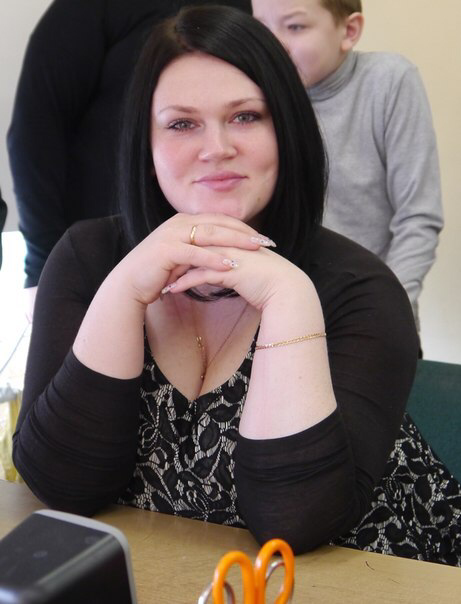 Емакова 
 Анна Игоревнаучитель русского языка и литературы МБОУ  СО школа п. Уральский
Педагогический стаж 13 лет, первая квалификационная категория.Учит школьников делать свободный и осознанный выбор, давать отчёт собственным действиям.Активная участница форума молодых педагогов.Ссылка на видеовизитку https://cloud.mail.ru/public/rWx7/ZwwSyncZFСсылка на видеовизитку https://cloud.mail.ru/public/rWx7/ZwwSyncZFВыступает на конкурсе 
под девизом:Учитель должен быть артист, художник, горячо влюблённый
 в своё дело!Пожелания участникам конкурса: Всегда находиться в творческом поиске!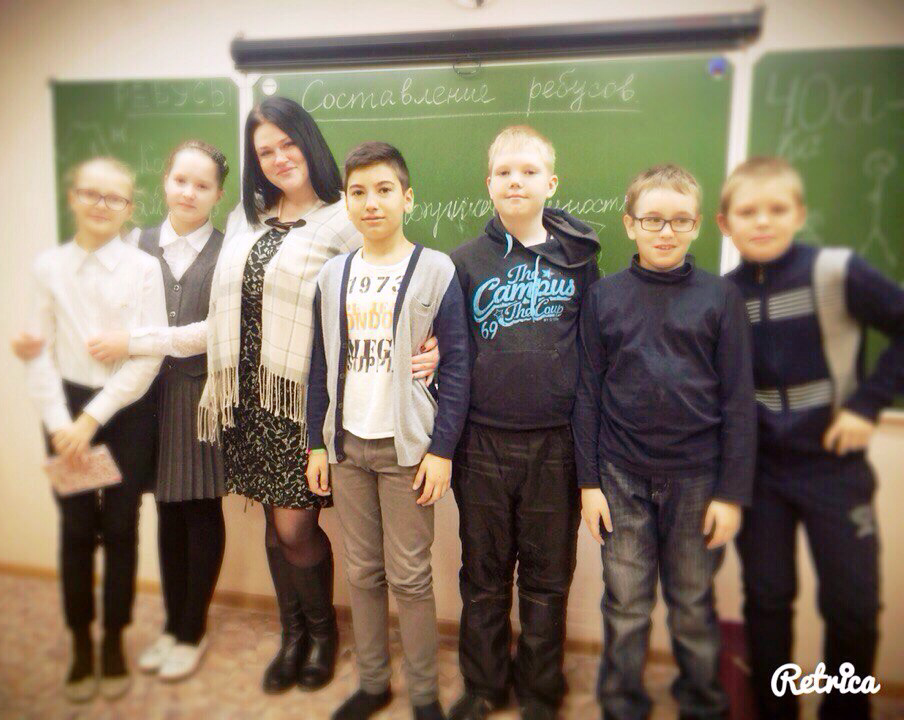 Номинация «Учитель» Номинация «Учитель» 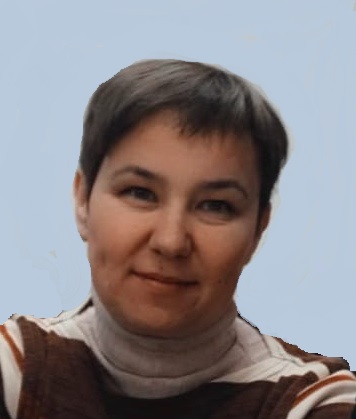 Касаткина 
 Елена Юрьевна учитель физкультуры МБОУ СОШ «Шерьинская - Базовая  школа» 
Педагогический стаж 22 года, 
первая квалификационная категория.Владеет современными методами преподавания предмета физкультура. Постоянно повышает профессиональную квалификацию. Мотивирует учащихся вести здоровый образ жизни, дружить с физкультурой и спортом.Ссылка на видеовизитку https://cloud.mail.ru/public/7144/rzH2sSn9aСсылка на видеовизитку https://cloud.mail.ru/public/7144/rzH2sSn9aВыступает на конкурсе 
под девизом:Школа – не место, где мы отбываем свой срок от звонка до звонка, а мир, который мы сами создаём, наполняем и проживаем!»Пожелания участникам конкурса: Пусть конкурс даст возможность найти «своих». Тех, с кем можно создавать бесчисленное число созвездий в своем космосе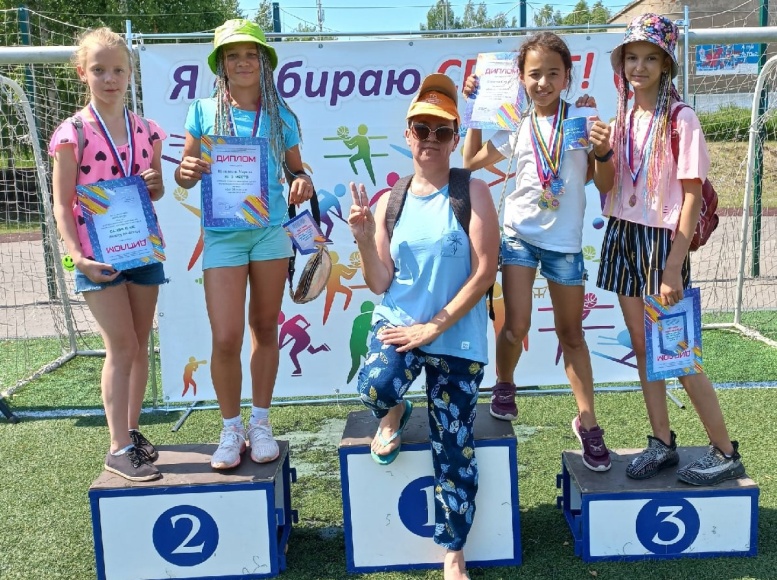 Номинация «Учитель» подноминация «Педагогический дебют»Номинация «Учитель» подноминация «Педагогический дебют»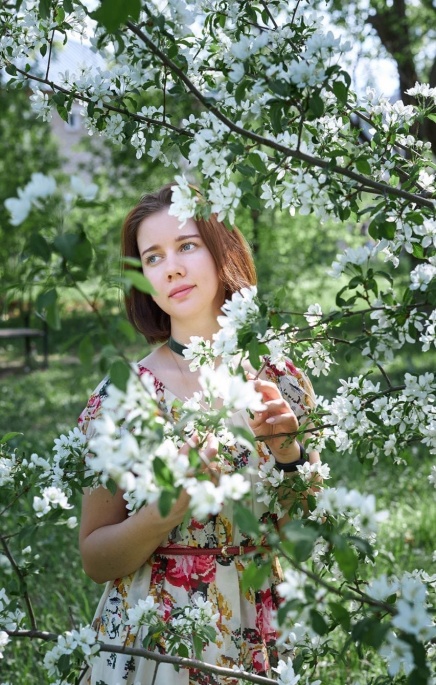 Пономарёва 
 Ольга Александровна
учитель русского языка и литературы МБОУ  ООШ №2 г. Нытва 
 Педагогический стаж  2,5 года
Молодой, творческий, увлечённый  профессией педагог. Постоянно учится, принимает участие в различных конкурсах. Призёр школьного тура конкурса     «Учитель года».Ссылка на видеовизитку
 https://cloud.mail.ru/public/LyNw/ricUNpSb7Ссылка на видеовизитку
 https://cloud.mail.ru/public/LyNw/ricUNpSb7Выступает на конкурсе 
под девизом:
Лучший путь к успеху
 – это влюбиться в то, что ты делаешь!Пожелания участникам конкурса: Быть самим собой и уважать соперников!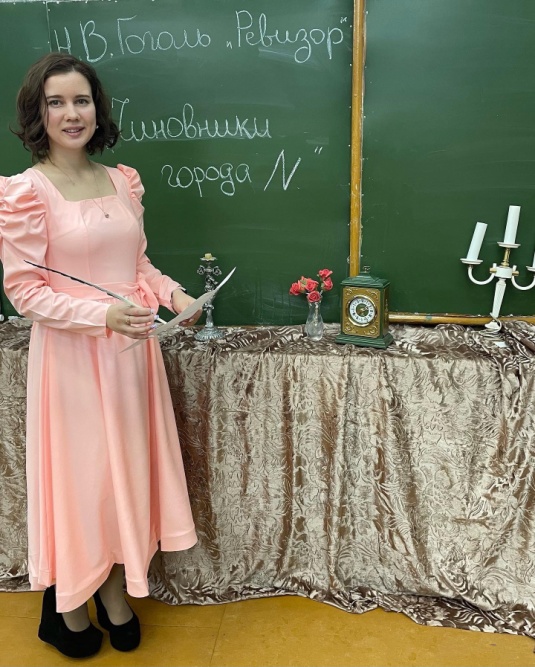 